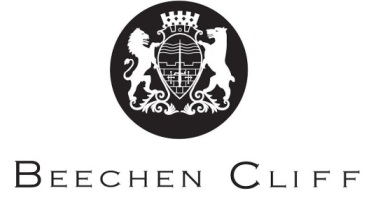 A-Level Overview Year 1: ArtA-Level Overview Year 2: Art A-Level Overview Year 1: PhotographyA-Level Overview Year 2: PhotographyTermMrs Judd/Miss MoorheadKey Skills / Coursework / PSAs / Deadlines1Project 1 – DrawingWorking in A4 sketchbook.Investigate and experiment a wide range of drawing techniques.Show influence from artists or art movements.Show willingness to try new techniques and work outside of your comfort zone.Develop drawing skills through a range of media in a personal way. Project is marked twice before deadline of October Half Term.Weekly tutorials and aim for ten experiments in book each week.2Project 2 – PaintingWorking in A3 sketchbook.Explore and progress with painting techniques.Gain influence from a range of sources.Show experimentation and development of style and creativity.Show influence from artists or art movements.Develop skills in painting through a wide range of experimentation. Project is marked twice before deadline of Christmas.Weekly tutorials and aim for ten experiments in book each week.3Project 3 – 3DContinue work in A3 sketchbook.Investigate and experiment with a wide range of 3d techniques.Show influence from artists or art movements.Show willingness to try new techniques and work outside of your comfort zone.Produce at least 8 3D pieces outside of your book.Develop skills in 3D art forms. These should be experimental and show a range of media.Project is marked twice before dead line of Feb Half term.Expectation of 18 pages in sketchbook and 8 3D sculptures.4Project 4 – Print Making and Mixed MediaContinue work in A3 sketchbook Investigate and experiment which a wide range of printing techniques.Show influence of artists and art movementsDevelop skills in Print Making and Mixed Media art forms. These should be experimental and show a range of media.Project is marked on completion at Easter.Weekly tutorials and aim for ten experiments in book each week.5Project 5- Personal InvestigationWorking in A3 sketchbook.This term, students will need to begin a specific action plan detailing their intentions for their Personal Project, which will be completed by Christmas of their second year. They will need to show consideration for how their work will be presented, which techniques they will employ from their first year etc. Planning and development of the unit will be individual to each student. There is no ‘theme’. The progress of the unit will be discussed with the teacher throughout to ensure the project fits within the requirements of the assessment criteria.Aim for 8 pieces in book each week6Project 5- Personal InvestigationContinue in A3 sketchbook.Explore and investigate project which extends knowledge, technique and skills showing an awareness of media and critical and contextual understandings.Investigate photography and computer generated imagery as well as skills in recording ideas to develop project.Students will be expected to use the summer break to visit galleries and add to their development of their project.Develop a project linking skills previously taught. Project is marked twice before the end of the summer term. Weekly tutorials and aim for 8 pieces in book each weekTermMrs JuddKey Skills / Coursework 1Project DevelopmentThe whole of this term will be dedicated to the students working on the final project unit which they began in the Summer Term.Students will be encouraged as much as possible to develop ideas based on INDEPENDENT research. Ideas, creative processes and outcomes are all recorded in sketchbooks..2The whole of this term will be dedicated to the students working on the final project unit which they began in the Summer Term. The project is to be handed in for marking by the end of this term (Christmas).Project development and research including gallery visits to develop ideas.3Following on from last term, the work will be marked, and students will be given the whole of January to add and correct any issues with the project to make it ready for moderation. They will not get further opportunity to work on it after January as they will be working on the exam.Completion of project work based on feedback from the teacher.4The students will be give their Exam paper in the first week of February, and they will then be working on the planning and preparation of their exam from that point on.Research, development of ideas, and sketchbook work related to the exam starting point of their choosing.5Continuation of exam work, with idea development inspired by research. Exam is generally taken in this term (May)Research, development of ideas, and sketchbook work related to the exam starting point of their choosing.6Preparation of work in readiness for moderation/Art show. End of course.TermMr MurphyKey Skills / Coursework 1Foundation SkillsOperation of DSLR cameraEffective use of workflow/filing work.Practical application of digital media.Start of short projects to apply skills.Practise operation/polish up skills of camera use.Use of Photoshop CS6Practical application of skills.2Continuation of short projects, with the emphasis on experimentation. The key is to encourage independent learning and foster a desire for discovery of fresh techniques which could potentially be used in a project.Develop advanced skills in camera use, including use of studio flash, darkroom techniques combined with modern digital imaging processes.3Project developmentStudents will use this term to focus on a particular area of photography that they would like to develop into a portfolio unit. This will be inspired by their own work, supplemented by extensive research based on gallery visits etc.Plan a coursework unit showing inspiration and influences, laying out a plan as to how they would like to experiment and stretch themselves.4Students will begin on their coursework project. At this stage, they are still very much encouraged to play with techniques. There is no emphasis at this stage on the production of final outcomes.At this stage, students will write a ‘brief’ to highlight their intentions and hopes for their unit. This will form the basis of their work in the second year.5Continuation of project work, with idea development inspired by research.6Final project planningThis term, students will need to begin a specific action plan detailing their intentions for their project, which will be completed by Christmas of their second year. They will need to show consideration for how their work will be presented, which techniques they will employ from their first year etc. Students will be expected to use the summer break to shoot images for this.Planning and development of the unit will be individual to each student. There is no ‘theme’. The progress of the unit will be discussed with the teacher throughout to ensure the project fits within the requirements of the assessment criteria.TermMr MurphyKey Skills / Coursework 1Project DevelopmentThe whole of this term will be dedicated to the students working on the final project unit which they began in the Summer Term.Students will be encouraged as much as possible to develop ideas based on INDEPENDENT research. Ideas, creative processes and outcomes are all recorded on Powerpoint and in sketchbooks..2The whole of this term will be dedicated to the students working on the final project unit which they began in the Summer Term. The project is to be handed in for marking by the end of this term (Christmas).Project development and research including gallery visits to develop ideas.3Following on from last term, the work will be marked, and students will be given the whole of January to add and correct any issues with the project to make it ready for moderation. They will not get further opportunity to work on it after January as they will be working on the exam.Completion of project work based on feedback from the teacher.4The students will be give their Exam paper in the first week of February, and they will then be working on the planning and preparation of their exam from that point on.Research, development of ideas, and sketchbook work related to the exam starting point of their choosing.5Continuation of exam work, with idea development inspired by research. Exam is generally taken in this term (May)Research, development of ideas, and sketchbook work related to the exam starting point of their choosing.6Preparation of work in readiness for moderation/Art show. End of course.